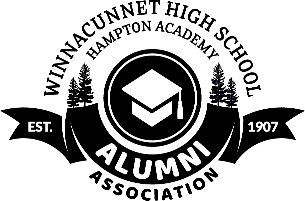 Attendees: Terri, Lori, Linda, Kevin, Tracy, Sue B.Proxies: Sue S and Myra to Terri, Lydia and Andrea to Sue BSecretary’s Report – November meeting minutes were accepted as presented.Treasurer’s Report – November to date financial reports were accepted as presented.Annual Gathering – The Brook has confirmed for June 17th, but no contract has been signed yet.  After the holidays Terri will pick this up to make sure we have some paperwork commitment.Speaker – Voting: 1. Cynthia Bauer ‘92 2. Meredith Callanan ‘81, 3. MaryJane Begin ‘81.  Linda will extent invite to Cynthia.Fundraising – The Brook has committed to schedule our week of charitable gambling around the June 17th event date.Alumni SWAG – Terri had a table at the WHS holiday fair and took a few orders and found it a good venue to socialize the Alumni Association.  After the holiday’s Terri and Sue will work to include a link from Alumni website to Deb & Dukes so the Alumni can place orders directly.  This will be a service we provide to Alumni for gear rather than a fundraiser.Reunions – 2012 held reunion in November and pictures have been posted on the website. After the holidays Terri will put a notice on FB for milestone classes.Military Plaque – Linda has spoken with American Legion and MCJROTC to confirm their interest in participating in a re-dedication.  She has also reached out to parents to get information in wording for the additional names.  Linda will proceed with ordering new plaque when she has this information and will schedule the event.Social Media Committee - Emily Durant will be working with Linda to develop a committee.Trustee resignation from Heather was accepted, with regret.Alumni Association use of WHS facilities (for meetings, a table at parent/teacher conferences, etc).  The new scheduling application requires that we have a $1M in insurance.  Terri will be following up to seek an exemption in writing for the Alumni Association.  Insurance was quoted at $435/year.  If we do not get an exemption, we will seek alternate venues for monthly meeting.Next Meeting, Tuesday January 17th 6:30pm, location TBD.Respectfully submittedSue BrooksSue Brooks, Secretary